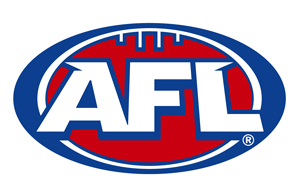 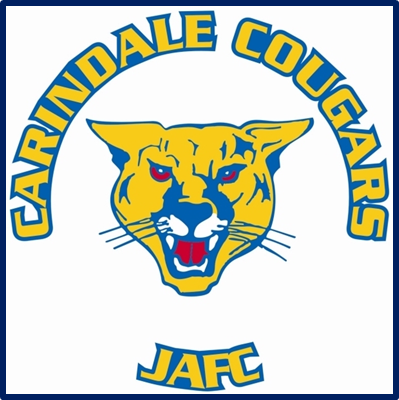 FEMALERECRUITMENT OFFICERROLE DESCRIPTIONObjectivesTo encourage the active participation and registration of more girls into AFL with Carindale CougarsResponsibilitiesAttract and recruit new girls to the clubDevelop strategies to maintain the girls in the club and attempt to keep them in the same team throughout their journeySet up a new all-girls Auskick groupImplement a buddy systemIdentify ways to recruit and maintain female coachesRecruit good female role modelsBe familiar with and utilise resources such as – Female’s Football Club GuideProvide resources to help coachesAssist with addressing key ideas such as providing empathy, developing positive body image and providing for the emotional needs of girlsProvide special girls uniform – liaise with Equipment Co-ordinatorCommunicate and liaise with committee members on a regular basisLiaises with all female players, parents and coachesAccountabilityReports to PresidentReports to the Club CommitteeProvide a verbal update at the monthly Committee meetingSeek approval from the appropriate Committee member prior to committing the Club to any action or financial cost